会員専用ページTEST：ダウンロードテンプレート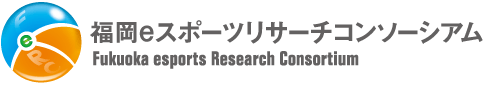 